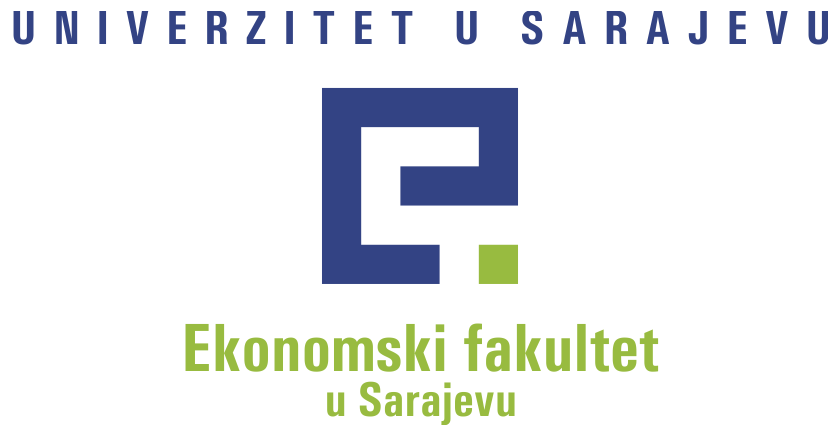 Sarajevo, 16. 09. 2019.godinePRELIMINARNE RANG LISTE KANDIDATA KOJI SU PRIMLJENI U PRVU GODINU PRVOG CIKLUSA DL STUDIJA U ŠKOLSKOJ 2019/20. GODINI ODSJEK EKONOMIJA(rangirani po ukupnom broju ostvarenih bodova)CENTRALNA KOMISIJASarajevo, 16. 09. 2019.godinePRELIMINARNE RANG LISTE KANDIDATA KOJI SU PRIMLJENI U PRVU GODINU PRVOG CIKLUSA DL STUDIJA U ŠKOLSKOJ 2019/20. GODINI ODSJEK MENADŽMENT(rangirani po ukupnom broju ostvarenih bodova)CENTRALNA KOMISIJASarajevo, 16. 09. 2019.godinePRELIMINARNE RANG LISTE KANDIDATA KOJI SU PRIMLJENI U PRVU GODINU PRVOG CIKLUSA REDOVNOG SAMOFINANSIRAJUĆEG STUDIJA U ŠKOLSKOJ 2019/20. GODINI ODSJEK MENADŽMENT – ENGLESKI JEZIK(rangirani po ukupnom broju ostvarenih bodova)CENTRALNA KOMISIJASarajevo, 16. 09. 2019.godinePRELIMINARNE RANG LISTE KANDIDATA KOJI SU PRIMLJENI U PRVU GODINU PRVOG CIKLUSA REDOVNOG SAMOFINANSIRAJUĆEG STUDIJA U ŠKOLSKOJ 2019/20. GODINI ODSJEK MENADŽMENT – ENGLESKI JEZIK – STRANI DRŽAVLJANI(rangirani po ukupnom broju ostvarenih bodova)CENTRALNA KOMISIJASarajevo, 16. 09. 2019.godinePRELIMINARNE RANG LISTE KANDIDATA KOJI SU PRIMLJENI U PRVU GODINU PRVOG CIKLUSA DL STUDIJA U ŠKOLSKOJ 2019/20. GODINI ODSJEK VISOKA POSLOVNA ŠKOLA(rangirani po ukupnom broju ostvarenih bodova)CENTRALNA KOMISIJARBPrezime Ime ocaIme Opći kriterij Pojedinačni kriterijPoseban kriterij Ukupno DragolovčaninSanelAdna19,4840,00059,48SmailbegovićHasibMinela19,4439,04058,48HadžimejlićFarukMirza18,2037,04055,24LončarevićMilojeDario18,32320,,050,32ĐurajĐavitFlorent16,6033,04049,64GanovićIrfanDženan14,1635,04049,20MuratovićMuneverAjla*15,7632,00047,76BrahovićJunuzIbrahim15,6832,00047,68PašalićSenadLejla13,3228,00041,32MulićHajrudinZinedin14,4425,36039,80RBPrezime Ime ocaIme Opći kriterij Pojedinačni kriterijPoseban kriterij Ukupno VranješDenisDalila*20,0040,00565,00HamzićMuhamedAmar19,9240,00059,92ZoronjićMithatAjla*17,0037,04054,04ĐonovićPetarNikolina16,0837,04053,12Radonja DzemalHarun15,8436,00051,84StanićŽeljkoMatey*16,7635,04051,80ĆuroviĆMustafaEmir17,0034,32051,32PaunićTomislavĐurđina16,2435,04051,28ZahirovićAdemAdnan16,0835,04051,12TinjakMuamerVelid17,0834,00051,08BabaićNijazFatima Paša16,0834,00050,08DžanićAdnanAdna15,7634,00049,76BjelićSamirNedim17,8031,04048,84DžinoAsimAhmed15,9232,00047,92HusejnovićSamirNedim 16,3631,04047,40PamukDuranDžejlla15,2031,04046,24KadićŠućrija Faris14,3630,88045,24HalilovićRedžoDženana*16,0029,04045,04HodžicNedzadLejla14,6030,00044,60TiroAsimDženita13,8029,04042,84AnčićZoranVladana13,8028,00041,80SokolovićMigdadDžan14,6026,00040,60HabotaHarisEman12,6427,04039,68SerdarevićHarisEldin13,2825,04038,32KordićJasminEna13,7224,00037,72TrapoSelimirNazifa13,5224,00037,52ČorovićAmirMelisa12,0025,04037,04BandićHarunNadir11,5222,00033,52TurkovićRasimMeldijana 11,6421,04032,68BukvaOsmanEdvin*11,5620,00031,56IdrizovićAdisIlma10,0820,00030,08OmbašićBenjaminAlmin9,5218,32027,84RBPrezime Ime ocaIme Opći kriterij Pojedinačni kriterijPoseban kriterij Ukupno DzaficMusanArnela18,3637,04055,40BatinićAnđelkoArsenije17,3236,00053,32HodžićNijazKerim*16,1636,00052,16AlmarriNasserAbdulrahman16,0032,00048,00ČelikFarukNurko*14,0425,12039,16RBPrezime Ime ocaIme Opći kriterij Pojedinačni kriterijPoseban kriterij Ukupno AlahmadiSultanEman1224036AlsubaieAbdulahSamah816024RBPrezime Ime ocaIme Opći kriterij Pojedinačni kriterijPoseban kriterij Ukupno BahorMuharemAdela18,3240,00058,32ŠehićAdnanLamija21,3236,00057,32MuratovićOrhanSanela17,0038,00055,00AlatovićŠaćirAnvar14,6840,00054,68IbričićZijoAjla15,1238,40053,52ŠatrovićEdinErna15,6437,36053,00SalihagićMuradifAmila16,0836,80052,88BaručijaSeadAlma*16,8836,00052,88SubašićMehoSelma16,3634,64051,00RedžovićCanoAldina14,0835,20049,28BašićZajkoMensud*15,7633,36049,12KamberNedžadKenan15,8432,00047,84AganovićVahidSamra14,3232,00046,32SijerčićSafetElvir12,9233,36046,28DemirovskiFeridDalila13,8032,00045,80KozicaDžemalBenijamin12,1630,64042,80ĐutovićErvinEmir13,2429,36042,60HadžićAmirAdin*13,0029,36042,36HalilovićMunibMirnes14,2828,00042,28SalispahićSejoArmin12,2428,00040,24SpahovićSenadEdin13,3225,36038,68SipovicHarisAmmar11,5226,64038,16HalilovićSalihMelisa13,2424,00037,24OručevićMirsadAida11,6424,00035,64SijerčićMuhamedFaris*11,4421,36032,80Hadžialić Samir Haris11,9215,00031,92ŠljivoTahsinTahira9,3617,36026,72